Jeudi 9 avril – CE1En option :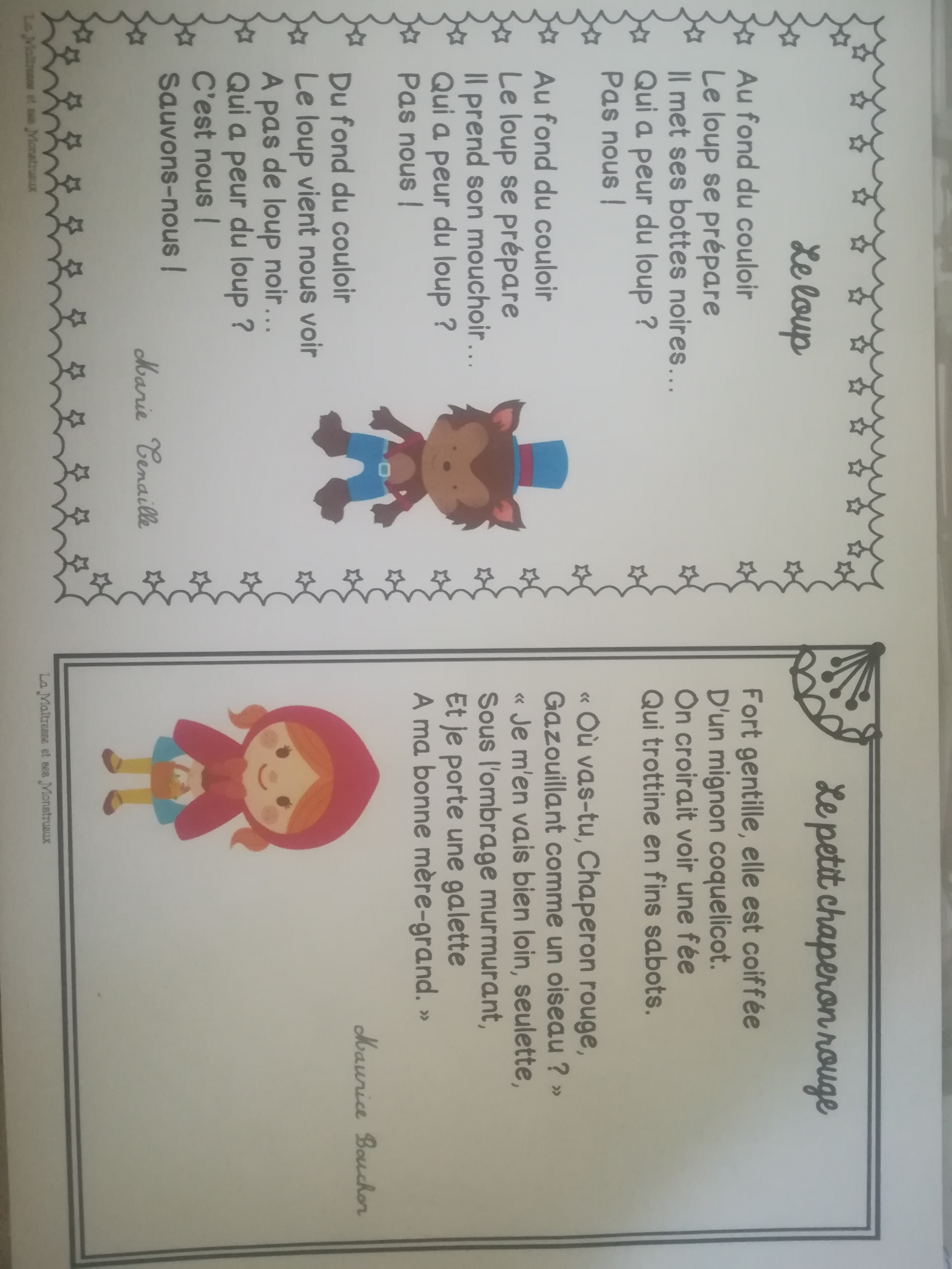 Vendredi 10 avril – CE1En option :Temps estiméMatière Sujet Matériel nécessaireDéroulement15 minRédactionJogging d’écritureCahier d’écrivainEcris la date puis la consigne en noir : « Ecris un acrostiche à partir du mot PAQUES »Rédige ton jogging d’écriture.10 minCalcul mentalTables de multiplication : x2, x3, x4, x5Cahier bleu InternetCocottes Revois tes tables x2 x3, x4 et x5. Tu peux aller sur logiciel éducatif et choisir de travailler les tables x2, x3, x4, x5https://www.logicieleducatif.fr/math/calcul/tablesmultiplication.phpTu peux aussi t’amuser avec les cocottes (voir le modèle sur le site de l’école)5 minCalculOpération du jourCahier du jourPrésente ton cahier du jour avec la date et le titre « Opération du jour ».Pose et calcule cette soustraction : 710-12610 minOrthographe Mots invariablesCahier rouge (liste de mots)Revois les mots invariables.https://www.logicieleducatif.fr/francais/mots/mots-invariables-missions.php20 minLectureInférence : Comprendre de quoi ou de qui on parleInternet Tu peux lire les fiches 5 à 8 et tu réponds oralement.http://ekladata.com/FGVlyHa2AOWumQXCuuglWDl1eVE.pdf30 minFrançais/MathématiquesPlan de travailCahier du jourPlan de travail n°10Fais 4 exercices de ton choix dans la deuxième colonne (français et/ou mathématiques)10 minMathématiques Calcul en ligneInternethttps://www.jeuxmaths.fr/jeuxhtml5/basketball/jeu/Tu cliques sur addition à trou et soustraction à trou20 minMathématiquesProblèmesFichier 1 ou 2Résous 2 problèmes dans ton fichier de problèmes, là où tu es rendu.15 minGrammaire du verbeLe Futur des verbes en -erInternetTu peux regarder la vidéo une deuxième fois sur le futur.https://lesfondamentaux.reseau-canope.fr/video/le-futur.htmlPuis tu réalises les 5 exercices sur l’ordinateur.https://www.clicmaclasse.fr/activites/etude-langue/futur-premier-groupe/futur-premier-groupe_ex05.html10 minEcritureLettres majusculesCahier d’écritureEcris la lettre O en majuscule page 59Pour les 3 noms : Ophélie, Oriane, Orthographe20 minLectureLire à voix haute et à voix basse1 livre de ton choixLis environ 5/6 lignes à voix haute après les avoir préparées puis lis la suite à voix basse.Proposition de lecture : https://lepetitquotidien.playbacpresse.fr/20 minPoésie et chantPoésie et chantCahier de poésie et chantLe groupe 2 doit recopier au propre la poésie sur son cahier, en respectant la mise en page.Le groupe 3 doit réciter sa poésie. Enregistre ou filme-toi puis envoie-moi la vidéo ou l’enregistrement de ta récitation par mail ou par wetransfer. Choisis ensuite une nouvelle poésie (sous le tableau).La prochaine poésie est à apprendre pour le 14 mai.Commence et/ou continue d’apprendre ta poésie.40 minArts visuelsLe printempsFeuille blancheFleurir ensemble Nous vous proposons de représenter des fleurs en dessin, peinture, photographie ou par d’autres moyen sur un format A4, avant de suspendre les réalisations à un fil tendu au moyen de pinces à linge.Vous rapporterez vos chefs d’œuvres à l’école 20 minGrammaire du verbeLe futur des verbes en-erConjucocottes Internethttps://www.recreatisse.com/2015/03/29/conjugaison-revision-les-conjucocottes/Tu peux imprimer les modèles ou bien les réaliser toi-même.20 minInformatiqueTraitement de texteCahier de poésie + ordinateurSi tu as la possibilité, tape sur un logiciel de traitement de textes (Word, ...) ta poésie et envoie-le moi par mail.10 minCalcul mentalJouer et réviser les tables de multiplicationInternethttps://www.tabledemultiplication.fr/toutes-les-tables/saute-multiplicationChoisis les tables x1, x2, x3, x4, x5 et amuse-toi !15 minSportActivité sportiveLe code sportifMot du jour : JEUDI SAINTTemps estiméMatière Sujet Matériel nécessaireDéroulement15 minRédactionJogging d’écritureCahier d’écrivainEcris la date puis la consigne en noir « Ecris un texte pour donner de tes nouvelles et souhaiter de bonnes vacances à tes camarades de classe et à toute l’école. » Rédige ton jogging d’écriture. Tu peux rajouter des photos et tu m’envoies le tout par mail.  (Je publierai sur le site de l’école)10 minCalcul mentalTables de multiplication : x2, x3, x4, x5Cahier bleu InternetCocottes Revois tes tables x2 x3, x4 et x5Tu peux aller sur logiciel éducatif et choisir de travailler les tables x2, x3, x4, x5https://www.logicieleducatif.fr/math/calcul/tablesmultiplication.phpTu peux aussi t’amuser avec les cocottes (voir le modèle sur le site de l’école)5 minCalculOpération du jourCahier du jourPrésente ton cahier du jour avec la date et le titre « Opération du jour ».Pose et calcule cette soustraction : 459 - 8615 minEcritureLettres majusculesCahier d’écritureEcrire la lettre Q en majuscule page 60Pour les 3 noms : Quentin, Qatar, Quimper10 minOrthographe Mots invariablesCahier rouge (liste de mots)Revois les mots invariables.https://www.logicieleducatif.fr/francais/mots/mots-invariables-missions.php15 minLectureLecture Internet Tu peux lire les fiches 9 à 12 et tu réponds oralement.http://ekladata.com/FGVlyHa2AOWumQXCuuglWDl1eVE.pdf30 minFrançais/MathématiquesPlan de travailCahier du jourPlan de travail n°10Fais les 3 derniers exercices dans la deuxième colonne.20 minMathématiquesMesuresInternethttps://www.logicieleducatif.fr/math/problemes/heures.phpSi tu as un problème avec le déplacement des aiguilles (qui restent bloquées) passe en plein écran.Tu peux t’entrainer à lire l’heure en commençant par le niveau 1 puis 2, …15 minLexiqueLes contrairesInternetTu peux regarder la vidéo une deuxième fois sur les contraires :https://lesfondamentaux.reseau-canope.fr/video/les-antonymes.htmlPuis fais l’exercice 4 :https://www.linstit.com/exercice-francais-vocabulaire-antonymes-contraires-affirmatif.html&serno=1&mc=120 minLectureLire à voix haute et à voix basse1 livre de ton choixLis environ 5/6 lignes à voix haute après les avoir préparées puis lis la suite à voix basse.Proposition de lecture : https://lepetitquotidien.playbacpresse.fr/10 minPoésie Poésie Cahier de poésie et chantContinue d’apprendre ta poésie et revois tes chants.10 minChantChantInternetTu peux écouter : Sans sortir, sûr qu’on va s’en sortir -Les Enfantastiques-https://www.youtube.com/watch?v=8wpTIBIs8V0Temps estiméMatière Sujet Matériel nécessaireDéroulement20 minInformatiqueTraitement de texteCahier de jogging d’écriture + ordinateurSi tu as la possibilité, tape sur un logiciel de traitement de textes (Word, ...) ton jogging d’écriture d’aujourd’hui et envoie-le moi par mail.10 min Calcul mental Jouer et réviser les tables de multiplication Internet https://www.tablesdemultiplication.fr/jeu-de-memoire.htmlet /ouhttps://www.tablesdemultiplication.fr/spuq-ballons.htmlChoisis les tables x1 à x5 et amuse-toi ! 15 minSportActivité sportiveLe code sportifMots du jour : VACANCES DE PAQUES